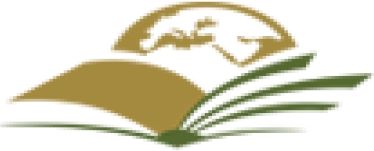 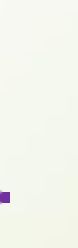 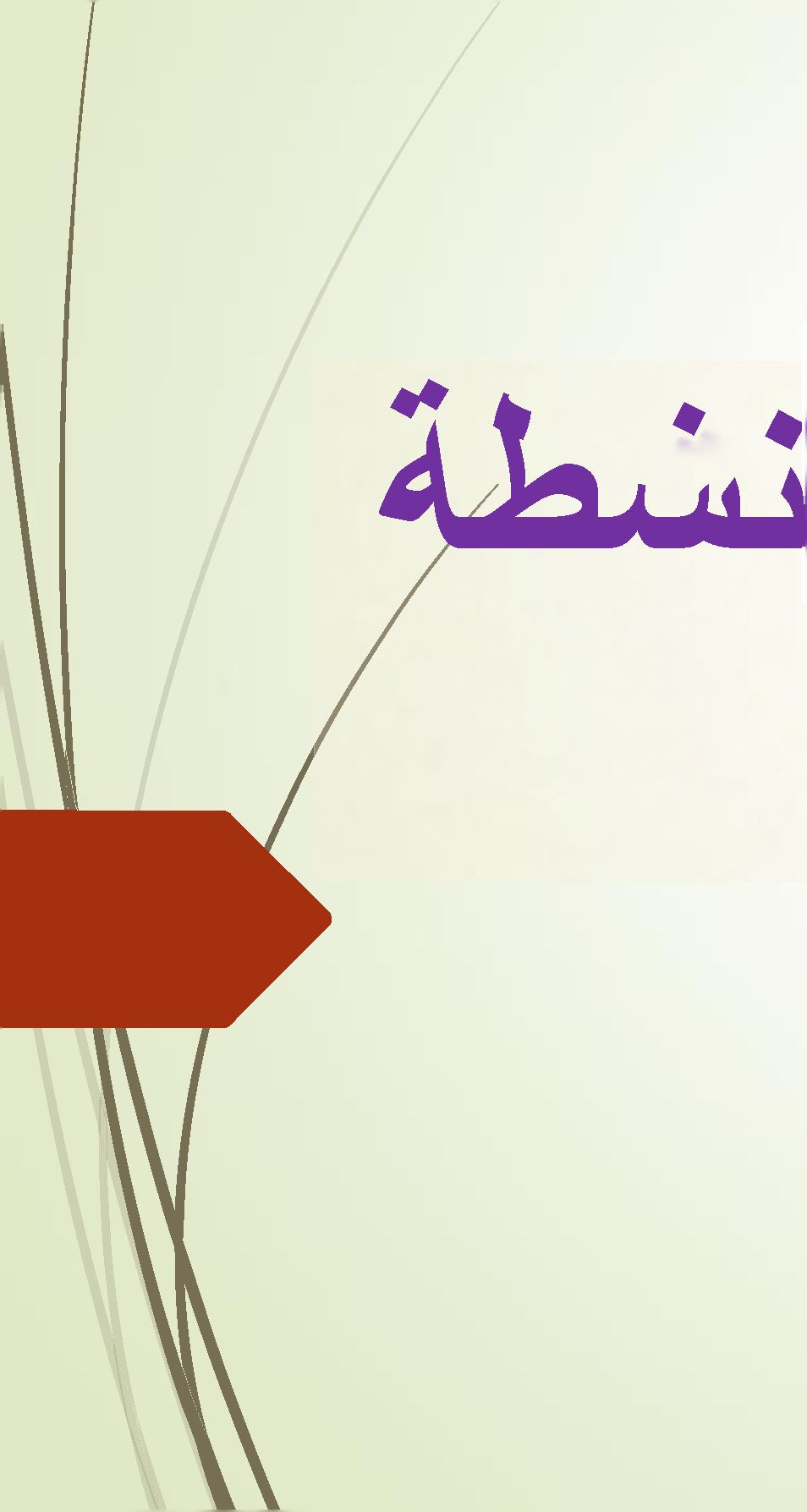 اسس الاسغشاري صة ا- بعقد اجقمامه اتاس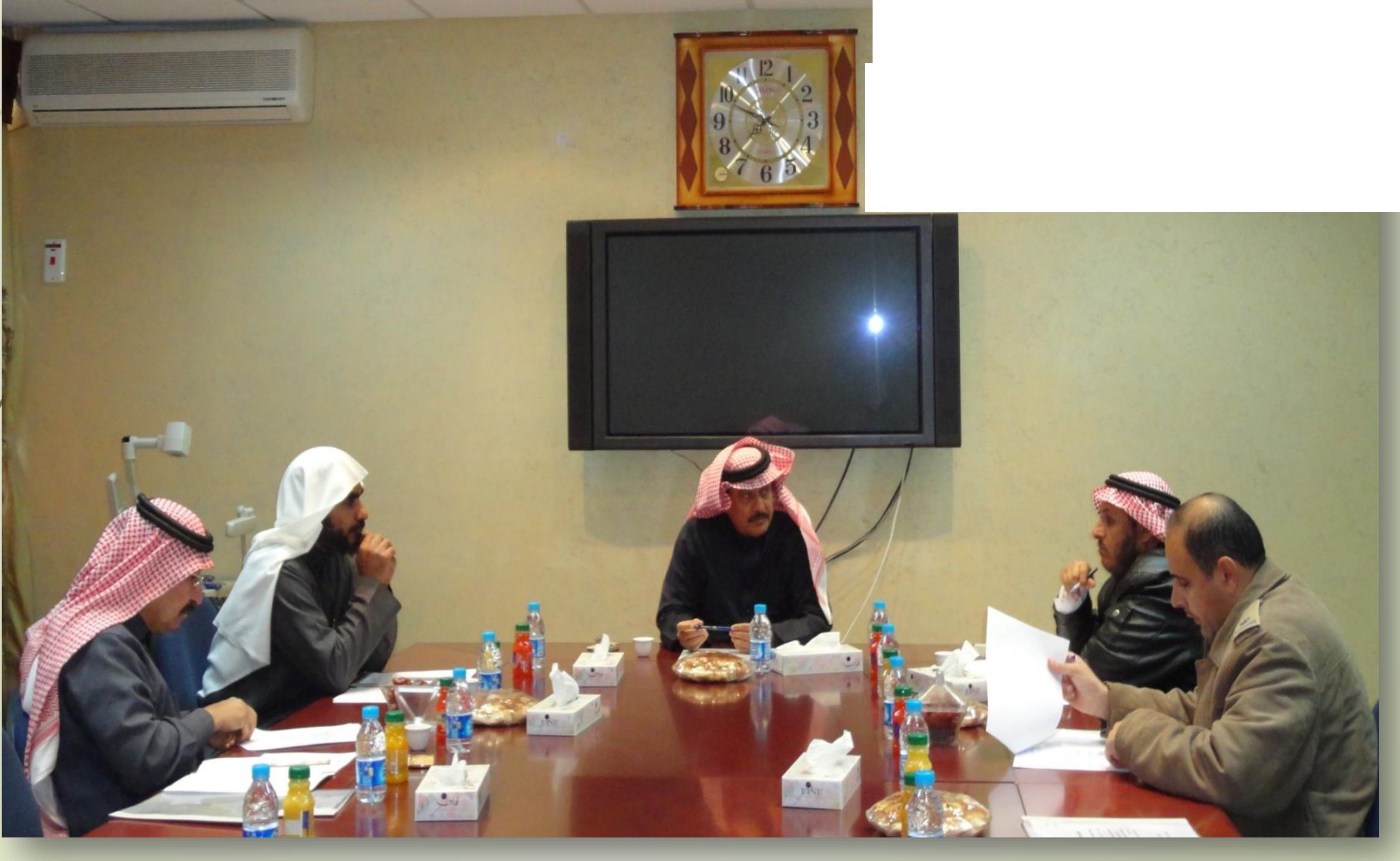 طلاب الأية سي الأسارات اذهافهة سل الأول ١٤٢٢١٤٢٤ داس اس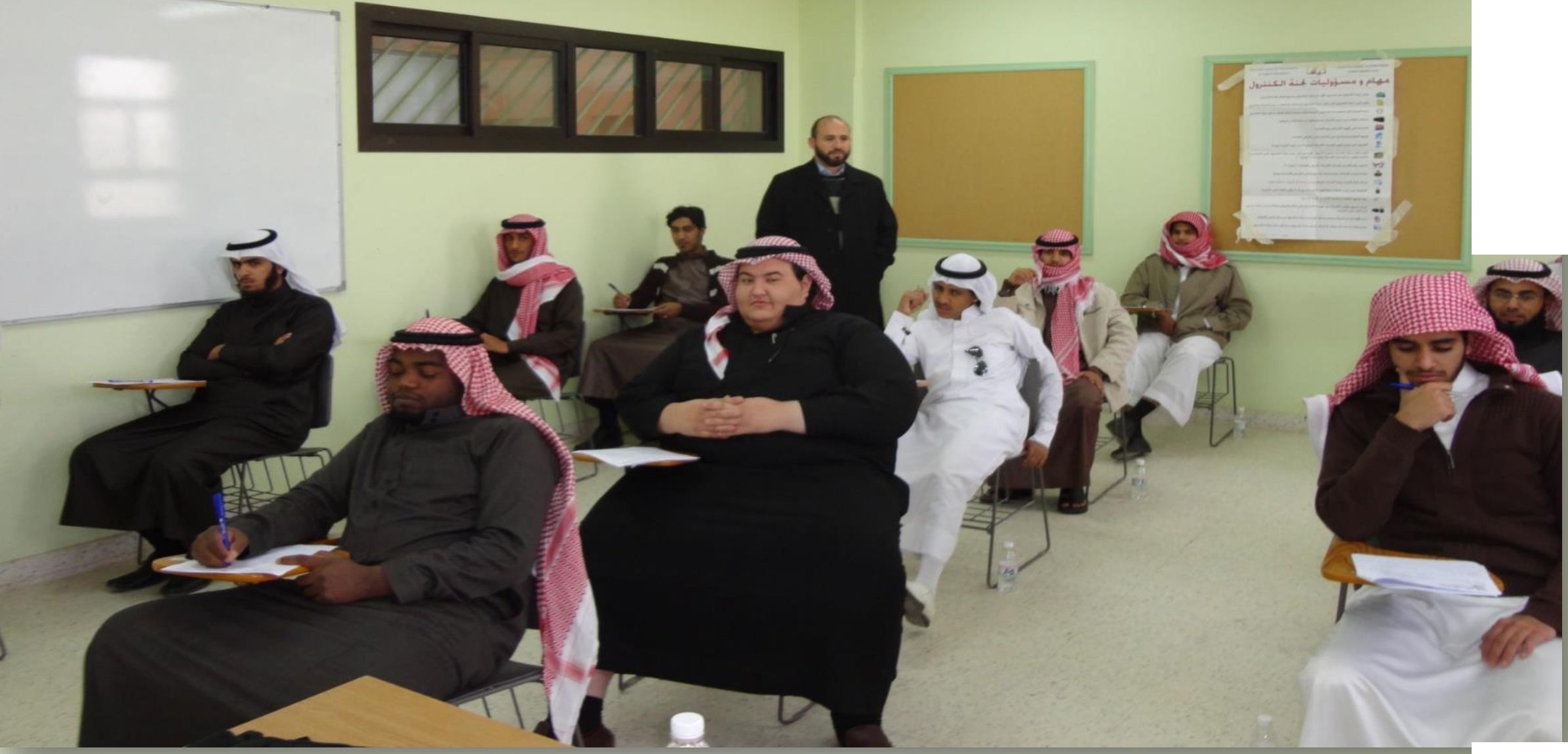 طلاب الأية سي الأسارات اذهافهة سل الأول ١٤٢٢١٤٢٤ داس اس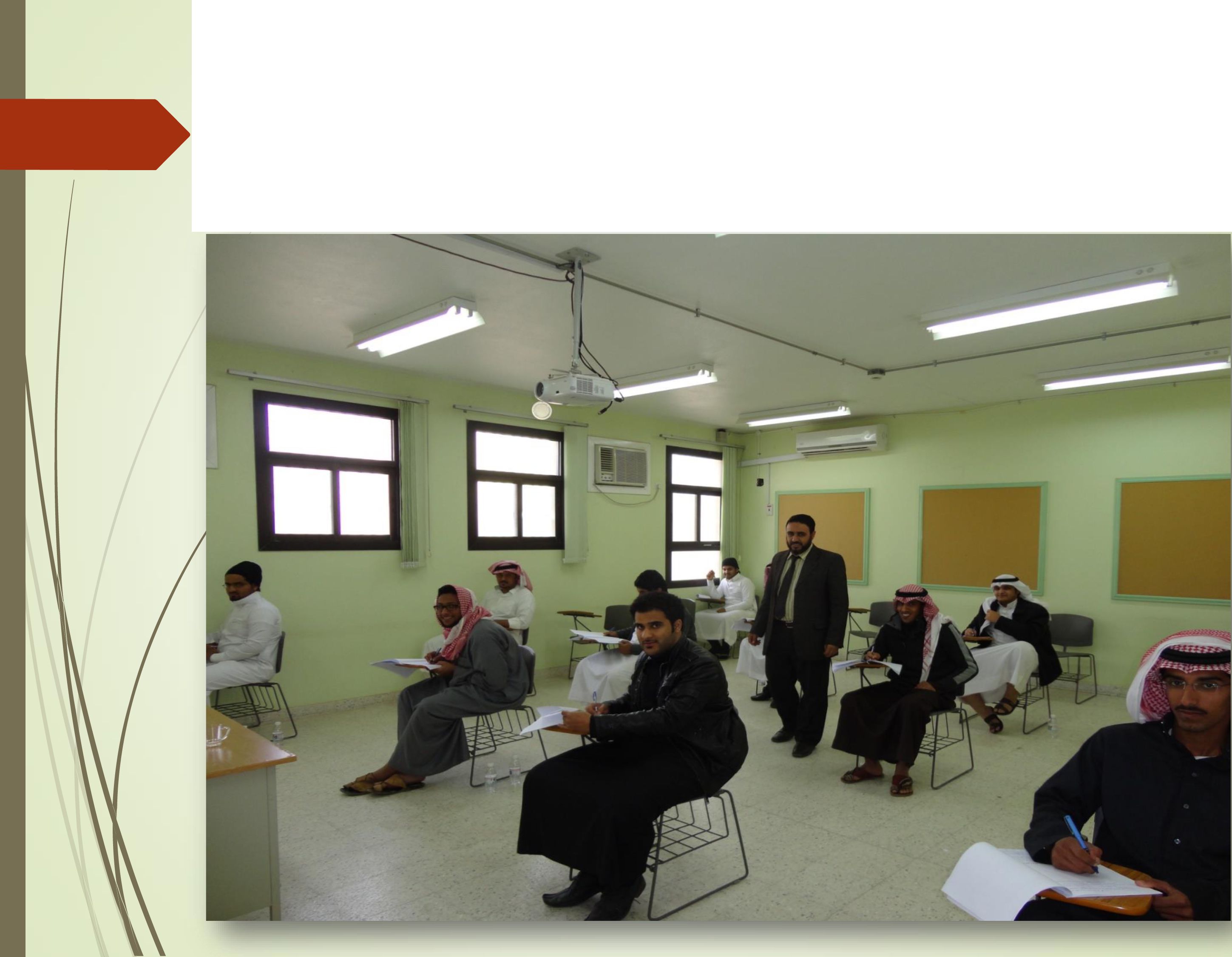 ونبس وهدة الإرشاد اةك١دص جيتمع بالوشديني اةهدسث ذاقة خصه الايآد الدصل الغادم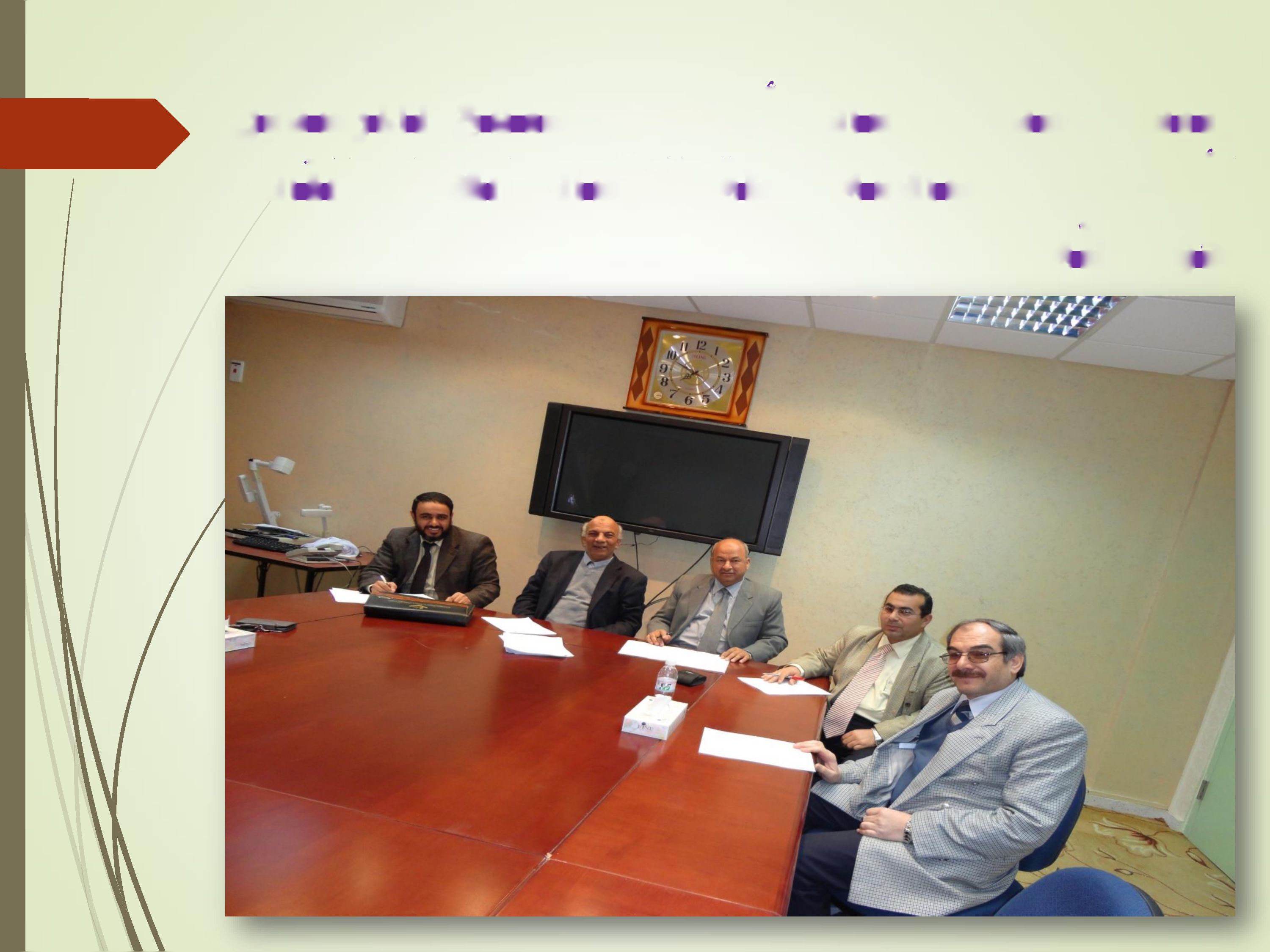 بحول ادها وائل اسهطن رفي بعم١دة الطلاب يزو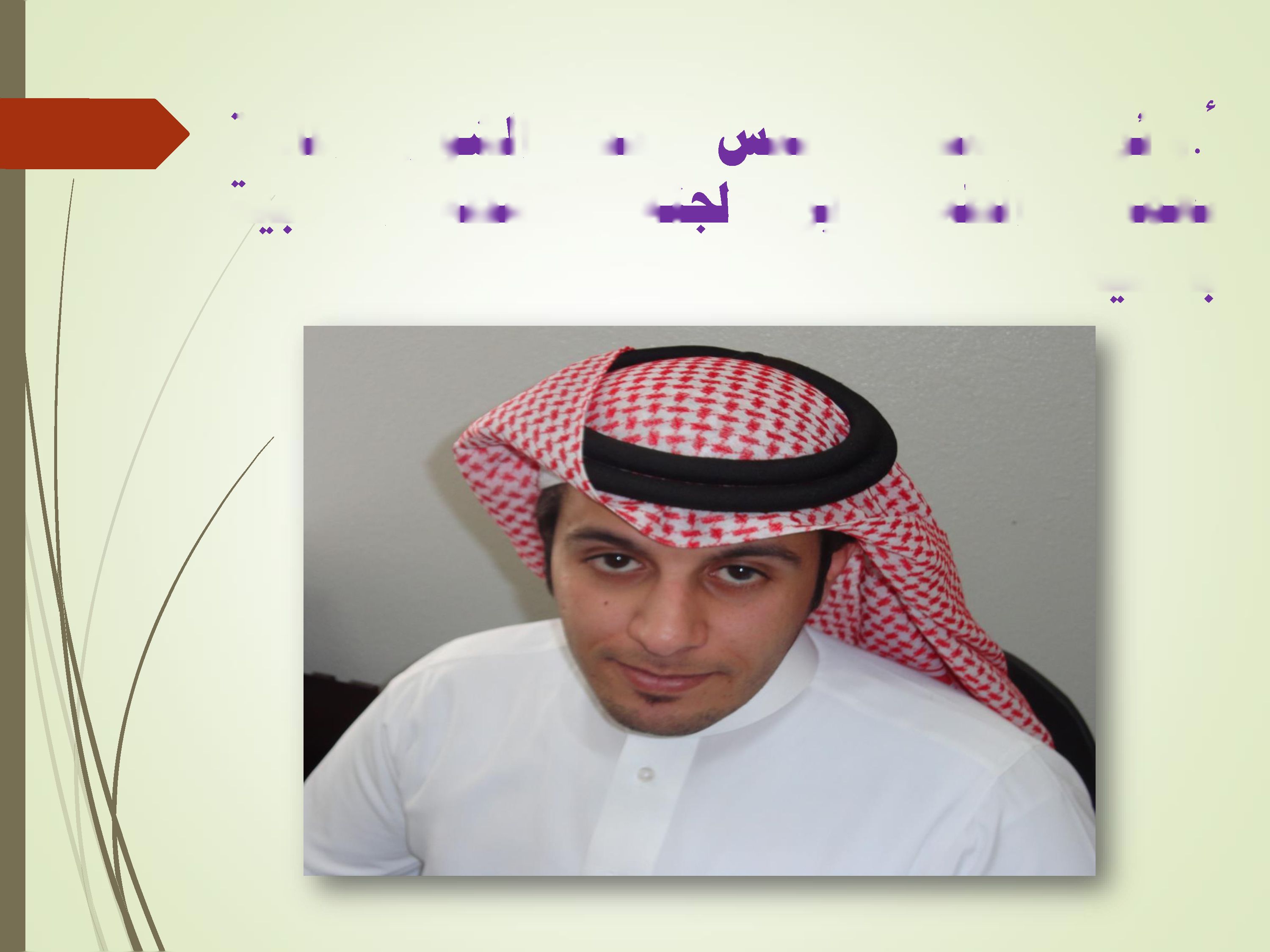 دوهدة ادشوون اداس٠ نة اصطة اس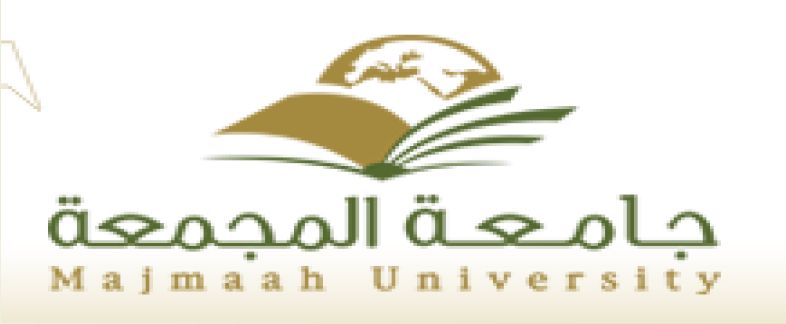 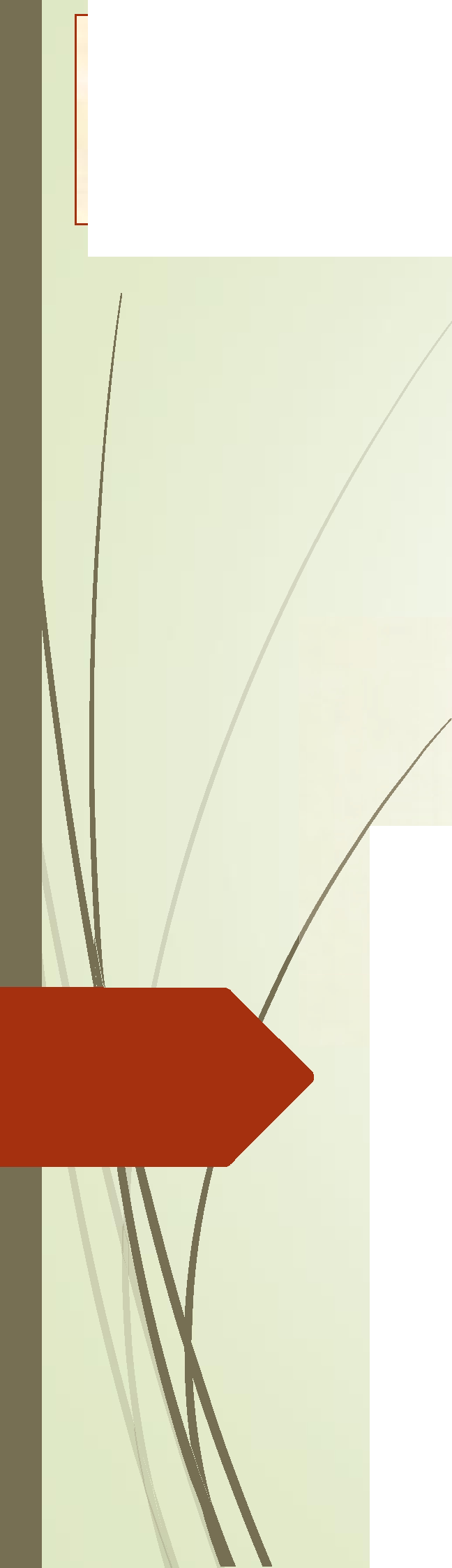 